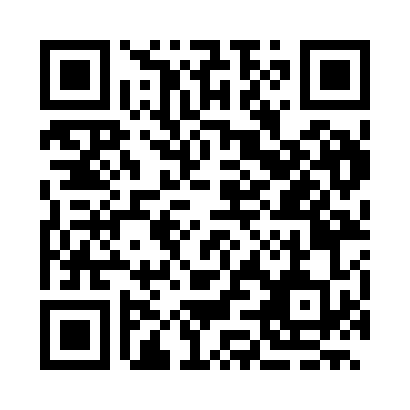 Prayer times for Babovo, BulgariaWed 1 May 2024 - Fri 31 May 2024High Latitude Method: Angle Based RulePrayer Calculation Method: Muslim World LeagueAsar Calculation Method: HanafiPrayer times provided by https://www.salahtimes.comDateDayFajrSunriseDhuhrAsrMaghribIsha1Wed4:126:061:126:118:1810:052Thu4:106:051:126:128:2010:073Fri4:086:031:126:128:2110:094Sat4:066:021:126:138:2210:115Sun4:046:011:116:148:2310:126Mon4:025:591:116:148:2410:147Tue4:005:581:116:158:2510:168Wed3:585:571:116:168:2710:189Thu3:565:551:116:168:2810:2010Fri3:545:541:116:178:2910:2111Sat3:525:531:116:188:3010:2312Sun3:505:521:116:188:3110:2513Mon3:485:511:116:198:3210:2714Tue3:465:501:116:208:3310:2915Wed3:445:481:116:208:3410:3016Thu3:425:471:116:218:3610:3217Fri3:405:461:116:228:3710:3418Sat3:395:451:116:228:3810:3619Sun3:375:441:116:238:3910:3720Mon3:355:431:116:248:4010:3921Tue3:335:431:116:248:4110:4122Wed3:325:421:126:258:4210:4323Thu3:305:411:126:258:4310:4424Fri3:295:401:126:268:4410:4625Sat3:275:391:126:278:4510:4826Sun3:255:391:126:278:4610:4927Mon3:245:381:126:288:4710:5128Tue3:235:371:126:288:4810:5229Wed3:215:371:126:298:4810:5430Thu3:205:361:126:298:4910:5531Fri3:195:351:136:308:5010:57